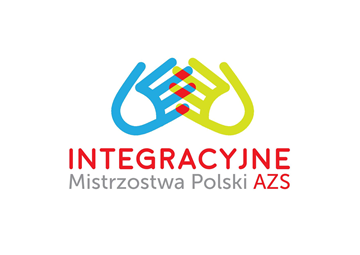 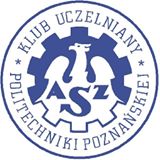 I INTEGRACYJNE MISTRZOSTWA POLSKI AZS w Tenisie StołowymPoznań, 02. - 04.12.2016r.NAZWA UCZELNI:	 .........................................................................................................KIEROWNIK EKIPY: 	.........................................................................................................TEL..................................... 		E-MAIL................................................................LICZBA OSÓB TOWARZYSZĄCYCH: ……..			LICZBA OSÓB OGÓŁEM:  .......................................................................			................................DATA	/MIEJSCOWOŚĆ					PODPISKlasy startowe:„A”   grający na wózkach – klasy 1,2,3,4,5 *„B”   stojący – klasy 6,7,8,9,10 *„C”  narząd słuchu (niedosłyszący i niesłyszący razem)„D”   inne schorzenia np. ( choroby ukł. pokarmowego, reumatyczne, metaboliczne)*w grupie A i B prosimy o podanie klasy np. A 3, B 8LpNazwisko i imięGrupa startowaRok urodzeniaOpis schorzeniaWÓZEK TAK/NIE